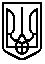 УКРАЇНА  КОМУНАЛЬНИЙ   ЗАКЛАД   « ЮЖНЕНСЬКА  АВТОРСЬКА  М.П. ГУЗИКА  ЕКСПЕРИМЕНТАЛЬНА  СПЕЦIАЛIЗОВАНА  ЗАГАЛЬНООСВІТНЯ ШКОЛА-КОМПЛЕКС  І-ІІІ СТУПЕНІВ  ЮЖНЕНСЬКОЇ  МІСЬКОЇ  РАДИ  ОДЕСЬКОЇ  ОБЛАСТІ»  вул. Хіміків, 10-А, м. Южне, Одеська обл., 65481,тел./факс ( 04842) 2-19-75, тел. 3-19-54Е-mail: guzik-school@ukr.net   Код ЄДРПОУ 24537265                   _____________________________________________________________________________________________ НАКАЗ м. Южне01 червня 2020 р.                                   					             № 105-О    Про зарахування дітей
до закладу загальної середньої освітиВідповідно до абзацу першого частини третьої ст.18 Закону України «Про загальну середню освіту», наказу МОН України від 16.04.2018р. №367 «Про затвердження Порядку зарахування, відрахування та переведення учнів до державних та комунальних закладів освіти для здобуття повної загальної середньої освіти» та на підставі заяв батьків, копій свідоцтва про народження дітей, та за умови подання медичної довідкиНАКАЗУЮ:1. Зарахувати до складу учнів 1-го класу:
Яременко Тимофія Вадимовича
Зубко Артема Олеговича -  вибув (наказ №110)
Левицьку Дарю Артемову 
Яківчука Дмитрія Олександровича
Соколова Платона Віталійовича
Караваєву Злату Сергіївну
Максименко Олександра Олександровича 
Залеську Тетяну Сергіївну
Пилигузову Алісу Павлівну
Красильникова Михайла Максимовича
Сіренко Яну Сергіївну
Ярошевського Петра Максимовича
Романенко Тимура Артуровича
Тітова Василя Сергійовича
Кравецьку Елізавету Дмитрівну
Шаткову Анастасію Олександрівну
Домбровського Івана Володимировича
Байтаз Анастасію Максимівну
Чарикову Вiру Михайлівну
Шпак Мілану Тимофіївну
Медведєва Іллю Станіславовича
Чекерес Аліну Андріївну
Бокал Діану Віталіївну
Зелінську Олександру Ігорівну
Плакса Єгора Миколайовича
Гордієнко Вікторію Максимівну 
Харьковського Нікіту Євгеновича
Мельника Іллю Михайловича 
Дейнегу Миколу Сергійовича
Молодана Павла Костянтиновича
Шибінську Олександру Олексіївну
Захарченка Сергія Сергійовича
Попову Софію Миколаївну
Тимашкова Андрія Віталійовича
Микитюк Катерину Петрівну
Дерменжі Іллю Павловича
Чумака Сергія Сергійовича
Кравченка Кіріла Максимовича
Кравчук Емілію Ігорівну 
Говорову Марію Миколаївну
Пашину Мірославу Віталіївну
Мошул Валерія Дмитрівна 
Накладюка Андрія Івановича
Димченка Олександра Олександровича
Савчука Даміра Сергійовича
Соя Руслана Юрійовича
Боган Дар'ю Сергіївну - вибула у ЗОШ №1
Буганіук Милану Сергіївну
Притуляка Кіріла Андрійовича
Болгара Андрія Опанасовича
Якубову Поліну Юріївну
Мазурцова Михайла Сергійовича
Городинського Тимофія Віталійовича
Дейнеку Ул'яну Дмитрівну
Зелінського Бориса Вікторовича
Герасименка Кiрiла Вікторовича
Пальотова Тимофія Сергійовича
Руденко Марію Юріївну
Тарасюка Фелікса Олександровича
Макарову Олександру Григорівну
Ткачук Діану Сергіївну
Жосан Маргариту Вікторівну
Шевченка Івана Олександровича
Киливника Гліба Вікторовича
Федоренко Анну Дмитрівну - вибула у ЗОШ №1
Крініцину Діану Кирилівну
Волошину Поліну Сергіївну 
Харковецьку Аріну Олександрівну
Лукошкова Владислава Юрійовича
Шевчука Артема Сергійовича
Панченко Тетяну Сергіївну
Іляшевич Кіру Сергіївну
Сташкевича Марка Євгеновича
Салтановську Злату Сергіївну
Бондаренко Анну Дмитрівну
Лапшина Олександра Олексійовича
Багаєва Івана Вікторовича
Працьовитого Івана Васильовича
Андросовича Михайла Андрійовича
Григорчук Лідію Олександрівну2. Відповідальність за організацію виконання наказу покласти на заступника директора з навчально-виховної роботи Данькову-Гузик З.М.3. Контроль за виконанням наказу залишаю за собою.Директор школи								Н.В. Гузик